1.       (a)    Average / mean mass of 1 atom (of an element)
1/12 mass of one atom of 12CIf moles and atoms mixed, max = 11Mark top and bottom line independently.
All key terms must be present for each mark.1ORAverage / mean mass of atoms of an element
1/12 mass of one atom of 12CORAverage / mean mass of atoms of an element ×12
mass of one atom of 12COR(Average) mass of one mole of atoms
1/12 mass of one mole of 12COR(Weighted) average mass of all the isotopes
1/12 mass of one atom of 12CORAverage mass of an atom / isotope (compared to C−12) on a scale in which an atom of C−12 has a mass of 12This expression = 2 marks.(b)      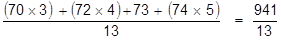 11= 72.472.4 only1(c)     (72)Ge+ or germanium+Must show ‘+’ sign.Penalise wrong mass number1(d)     70If M1 incorrect or blank CE = 0/2Ignore symbols and charge even if wrong.1Lowest mass / lowest m/zAccept lightest.Accept fewest neutrons.1(e)     Electron(s) transferred / flow (at the detector)M1 must refer to electron flow at the detector.If M1 incorrect CE = 0/21(From detector / plate) to the (+) ionDo not allow from a charged plate.1(f)     They do not have the same electron configuration / they have different number of electrons (in the outer shell)Ignore electrons determine the properties of an atom.Ignore they are different elements or different number of protons.1[11]2.               (a)     Silicon / SiIf not silicon then CE = 0 / 31covalent (bonds)M3 dependent on correct M21Strong or many of the (covalent) bonds need to be broken / needs a lot of energy to break the (covalent) bondsIgnore hard to break1(b)     Argon / ArIf not argon then CE = 0 / 3. But if Kr chosen, lose M1 and allow M2+M31Large(st) number of protons / large(st) nuclear chargeIgnore smallest atomic radius1Same amount of shielding / same number of shells / same number of energy levelsAllow similar shielding1(c)     Chlorine / ClNot Cl2, Not CL, Not Cl21(d)     (i)      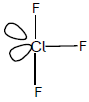 Or any structure with 3 bonds and 2 lone pairsIgnore any angles shown1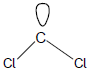 Or a structure with 2 bonds and 1 lone pair1(ii)     Bent / v shapeIgnore non-linear, angular and triangularApply list principle1(iii)    Cl2 + F2  ClF3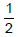 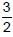 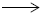 No multiplesIgnore state symbols1[11]3.      (a)     (i)      Cu + 4HNO3 → Cu(NO3)2 + 2NO2 + 2H2OOr multiplesIgnore state symbols1(ii)     M1     HNO3 (+) 5M2     NO2 (+) 4Ignore working outM1 Credit (V)M2 Credit (IV)2(iii)     HNO3 + H+ + e– →  NO2 + H2OORNO3– + 2H+ + e– →  NO2 + H2OOr multiplesIgnore state symbolsIgnore charge on the electron unless incorrect and accept loss of electron on the RHS1(b)     (i)      In either orderM1 Concentration(s) (of reactants and products)
remain(s) constant / stay(s) the same / remain(s)
the same / do(es) not changeM2 Forward rate = Reverse / backward rateFor M1 accept [ ] for concentrationNOT “equal concentrations” and NOT “concentration(s) is/are the same”NOT “amount”Ignore “dynamic” and ignore “speed”Ignore “closed system”It is possible to score both marks under the heading of a single feature2(ii)     M1The (forward) reaction / to the right is endothermic
or takes in / absorbs heatORThe reverse reaction / to the left is exothermic or gives
out / releases heatM2 depends on correct M1 and must refer to temperature/heatThe equilibrium shifts / moves left to right to oppose the increase in temperatureM2 depends on a correct statement for M1For M2, the equilibrium shifts/movesto absorb the heat ORto lower the temperature ORto cool the reaction2(iii)     M1 refers to number of molesThere are fewer moles (of gas) on the left OR more
moles (of gas) on the right.
OR there is one mole (of gas) on the left and 2 moles
on the right.M2 depends on correct M1 and must refer to pressure
The equilibrium shifts / moves right to left to oppose the
increase in pressureM2 depends on a correct statement for M1For M2, the equilibrium shifts/moves to lower the pressure.2[10]4.      (a)     (i)      4FeS2 + 11O2  2Fe2O3 + 8SO2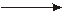 2             5½                      (1)              4Or multiples of this equation1(ii)     M1    (+) 4M2    – 1Ignore workingM1, credit (+) IVM2, credit – I2(b)     M1    Lower/smaller/decreases/reduced yield
OR equilibrium shifts (right) to leftM2    (Forward) reaction is exothermic OR reverse reaction is endothermicM3    (By Le Chatelier’s principle) equilibrium responds/shifts/moves
(R to L)
to lower the temperature
OR to absorb the heat
OR to cool the reactionIf M1 is blank, mark on and credit M1 in the text.If M1 is incorrect, only credit correct M2Mark M2 independently – it may be above the arrow in the equationFor M3, not simply “to oppose the change/temperature”3(c)     M1    Fe2O3 + 3CO  2Fe + 3CO2Or multiplesIgnore state symbolsM2    Reducing agent
OR Reduce(s) (Fe2O3/iron(III) oxide)
OR Electron donor
OR to remove the oxygen (from iron(III) oxide to form CO2)
OR reductantFor M2, credit “reduction”2[8]5.      (a)     (i)      ½Cl2 + I −   ½ I2 + Cl−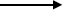 Only these two equations.ORCl2 + 2I−   I2 + 2Cl−1(ii)     (Solution turns from colourless to) brown / red-brown solutionAllow grey / black solid.Ignore “purple”.1(b)     2Cl2 + 2H2O   4HCl + O2
(4H+ + 4Cl−)Credit multiples.1(c)     M1 The relative size (of the molecules / atoms)
Chlorine is smaller than bromine OR has fewer electrons / electron shells
OR It is smaller / It has a smaller atomic radius / it is a smaller molecule / or has smaller Mr
(or converse for bromine)Ignore general Group 7 statements.For M1 ignore whether it refers to molecules or atoms.M2 How size of the intermolecular force affects energy needed
The forces between chlorine / Cl2 molecules are weaker (than the forces between bromine / Br2 molecules leading to less energy needed to separate the molecules)
(or converse for bromine)
OR chlorine / Cl2 has weaker / less / fewer forces between molecules OR chlorine / Cl2 has weaker / less / fewer intermolecular forces
(or converse for bromine)CE=0 for reference to (halide) ions.QoL for clear reference to the difference in size of the force between molecules.Penalise M2 if (covalent) bonds are broken.2[5]6.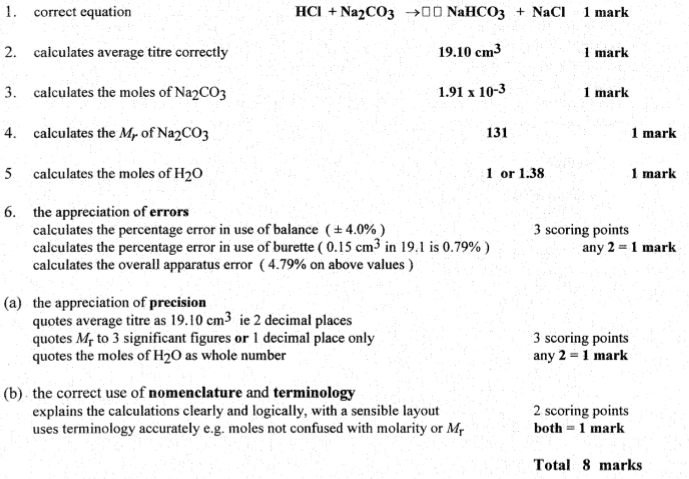 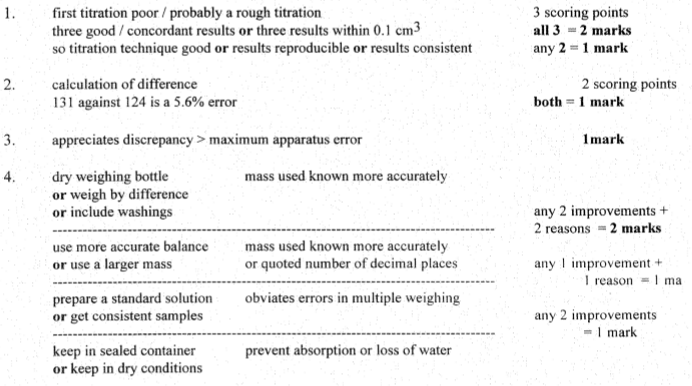 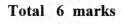 7.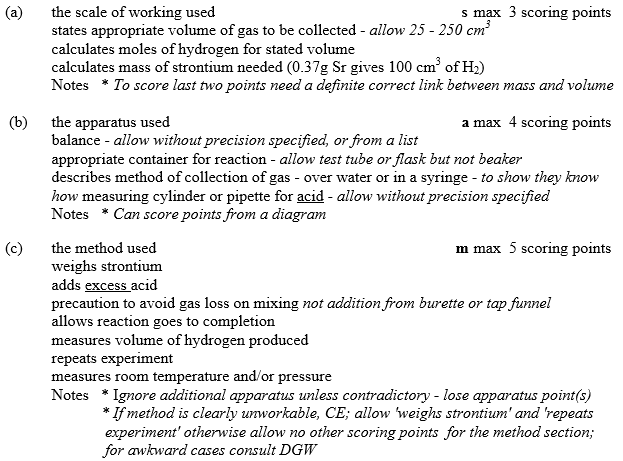 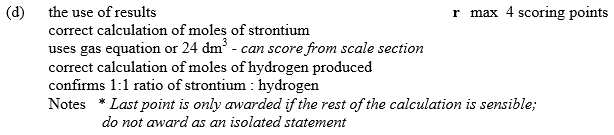 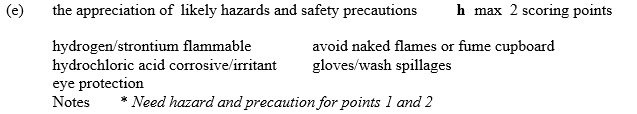 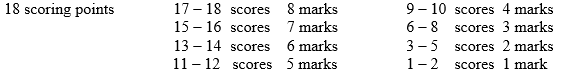 8.	A9.	B10.	A11.	B12.	A13.	A14.	D14.	D16.	C17.	D18.	D19.	C20.	C